RENCANA PEMBELAJARAN SEMESTER (RPS) Sosiologi BirokrasiISS 708 (3 SKS) Semester VI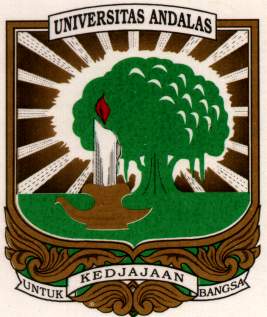 Pengampu Mata KuliahDr. Bob Alfiandi, M.Si Drs. Ardi Abbas, MTPROGRAM STUDI SOSIOLOGIFAKULTAS ULMU SOSIAL DAN ILMU POLITIKUNIVERSITAS ANDALASPADANG 2021LATAR BELAKANGMata kuliah Sosiologi Birokrasi ini merupakan mata kuliah pilihan, yang termasuk dalam Mata Kuliah Keilmuan Berkarya (MKB) dalam proses belajar-mengajar di Program Studi Sosiologi. Kelompok mata kuliah MKB bertujuan untuk mendidik mahasiswa menguasai konsep, teori dan metodologi, sehingga mampu berkarya berdasarkan ilmu dan ketrampilan yang dikuasai, Mata kuliah yang ditawarkan pada semester VI ini, keberadaannya sejalan dengan visi program studi Sosiologi, yakni menjadi program studi S1 yang bermartabat dan terkemuka pada tahun 2025 dalam penyelenggaraan pembelajaran sosiologi dan kajian perubahan sosial dan pembangunan di Indonesia. Kesesuaiannya terletak pada bahwa Birokrasi merupakan alat pengendali (media pengorganisir) Perubahan Sosial dan Pembangunan. Adapun capaian dari pembelajaran mata kuliah ini adalah sejalan dengan kompetensi utama dan kompetensi pendukung program studi, yakni sebagai berikut : a) Mampu menguasai konsep teoritis sosiologi secara umum dan konsep teoritis bidang-bidang kajian sosiologi secara mendalam, serta mampu memformulasikan penyelesaian masalah secara sistematis dan prosedural (KU1), b) Mampu  mengaplikasikan konsep, teori dan metode sosiologi dan memanfaatkan IPTEKS dalam penyelesaian masalah perubahan sosial dan pembangunan (KU2), c) Mampu mengambil keputusan yang tepat berdasarkan analisis informasi dan data dalam bidang kajian pembangunan dan perubahan sosial (KU3).PERENCANAAN PEMBELAJARAN1. Deskripsi Singkat Mata KuliahDi dalam proses belajar-mengajar, perkuliahan ini memberikan pemahaman  mengenai kajian-kajian serta teori-teori sosiologi birokrasi dari berbagai perspektif disiplin ilmu sosiologi. Dalam mata kuliah ini mahasiswa juga diajak untuk mengetahui bagaimana persoalan-persoalan penting yang ada dalam birokrasi, terutama yang berhubungan dengan birokrasi pemerintah Indonesia, mulai dari Pusat hingga Nagari. 2. Tujuan PembelajaranTujuan pembelajaran mata kuliah Sosiologi Birokrasi adalah sebagai berikut : Menjelaskan berbagai definisi, konsep-konsep, teori-teori Birokrasi dari kajian sosiologi birokrasi.Menjelaskan bentuk-bentuk persoalan yang terdapat dalam sosiologi birokrasi.Memahami dan menganalisis solusi yang ditawarkan para ahli yang ada mengenai masalah birokrasi.3.  Capaian Pembelajaran (Learning Outcomes)Setelah menempuh mata kuliah ini mahasiswa diharapkan mampu:Menjelaskan berbagai definisi, konsep-konsep, teori-teori dari kajian sosiolgi birokrasi.Menjelaskan bentuk-bentuk persoalan yang terdapat dalam sosiologi birokrasi.Mampu memahami beragam alternatif solusi yang ditawwarkan para ahli sosiologi terhadap permasalahan birokrasi pemerintah (Pusat, Daerah dan Nagari).4. Bahan Kajian (Materi Ajar) dan ReferensiAlbrow, Martin, 1984 (terj.), Birokrasi, Grapiti Pers,Jakarta.Andreski, Stanislav., Max  Weber: Kapitalisme, Birokrasi dan Agama,  alih bahas, Hartono H., Penerbit PT. Tiara Wacana Yogyakarta, 1989Blau, Peter M.,  and Marshall W. Meyer., Birokrasi dalam Masyarakat modern, penerjemah Gary R. Jusuf, Penerbit UI-Press, Jakarta , 1987Etzioni-Halevy, Eva, 2011 (Terj.), Birokrasi dan Demokrasi, Sebuah Dilema Politik, Mata Pena Institut, Total Media, Yokyakarya.Bentham, David, 1984 (Terj.) Birokrasi, Grapititi Pers, Jakarta.Etzioni, Amitai, 1984 (terj), Organisasi-Organisasi Masyarakat Modern, UI Pers, Depok.Osborne, David and Ted Gaebler., Mewirausahakan Birokrasi, Mentransformasi Semangat Wirausaha ke Dalam Sektor Publik,  PT Pustaka Binaman Pressindo, Jakarta, 1995Osborne, David and Peter Plastrik., Memangkas Birokrasi, Lima Strategi Pemerintahan Wirausaha, PPM, Jakarta, 2000Peters, BG, 1978. The Politics of Bureaucracy, Longman, New York.Polanyi,Karl,, 2000 (terj), Trasformasi Besar, Penerbit Pustaka Pelajar, YokyakartaSchoorl. Prof., Dr.., JW., Modernisasi, Pengantar Sosiologi Pembangunan Negara-Negara Sedang Berkembang, terutama bab 6, diindonesiakan oleh RG. Soekadijo, Penerbit PT Gramedia, Jakarta, 19845.  Metode Pembelajaran dan Alokasi WaktuProses pembelajaran dilaksanakan dengan menggunakan metode Pembelajaran Berpusat Pada Mahasiswa (Student Center Learning}. lazim disebut SCL. Penerapan SCL, dianggap dapat mencapai tujuan pendidikan nasional yakni berkembangnya potensi peserta didik agar menjadi manusia yang beriman dan bertaqwa kepada Tuhan YME, berakhlaq mulia, sehat, berilmu, cakap, kreatif, mandiri, serta menjadi warga negara yang demokratis dan bertanggung jawab.Metode SCL yang dilaksanakan dalam mata kuliah ini yakni Contextual Instruction dan Discovery Learning, diintegrasi dengan pembelajaran konvensional yakni sistem ceramah oleh dosen. Adapun metode pembelajaran Contextual Instruction merupakan pembelajaran kontekstual yang mengaitkan materi pembelajaran dengan situasi sebenarnya atau dunia nyata yang menarik bagi mahasiswa. Sehingga, diharapkan terjadi peningkatan motivasi untuk belajar. Metode Discovery Learning diaplikasikan dalam menyusun bahan dan materi presentasi oleh mahasiswa yang akan tampil setiap kali sesi awal perkuliahan dimulai. Sesi presentasi kelompok ini dilanjutkan dengan tanya jawab dengan peserta kuliah dengan alokasi waktu 1,5x50’. Kemudian setelah selesai presentasi dan diskusi dilanjutkan oleh dosen memberikan penilaian terhadap penampilan kelompok dan paparan oleh dosen tentang topik materi kuliah secara umum, dengan alokasi waktu 1,5x50’.6. Pengalaman Belajar MahasiswaSetiap peserta didik memperoleh satu materi untuk setiap perkuliahan, lalu menyusun materi presentasi dalam bentuk ringkasan dan slide power point. Materi ringkasan dalam bentuk ringkasan dan slide power point, kemudian dipresentasikan kepada peserta didik lainnya di dalam ruang perluliahan. Setelah itu, memimpin diskusi dengan materi tersebut. Dalam diskusi ini, pengertian dan pemahaman setiap peserta didik tentang materi perkuliahan, akan diverifikasi dengan pemahaman dan pengertian peserta kuliah. Dengan demikian pemahaman peserta kuliah/mahasiswa akan topik pembelajaran semakin disempurnakan lewat diskusi kelompok ini. Tugas invidual ini bertujuan agar mahasiswa memiliki pengalaman dalam mengaplikasikan konsep, teori dan metodolgi, mempresentasikannya serta memimpin diskusi secara mandiri. 7. Kriteria (Indikator)Penilaian  mencakup  prinsip  edukatif,  otentik,  objektif, akuntabel,  dan  transparan  yang  dilakukan  secara  terintegrasi. Kriteria menunjuk pada standar keberhasilan mahasiswa dalam sebuah tahapan pembelajaran, sedangkan unsur-unsur yang menunjukkan kualitas kinerja mahasiswa. 8. Bobot PenilaianKriteria penilaian terdiri atas penilaian hasil dan proses sesuai dengan capaian pembelajaran, dapat dihat pada Tabel berikutKriteria (Indikator) dan Bobot Penilaian9. Norma AkademikNorma akademik yang diberlakukan dalam perkuliahan dapat berupa : (1) kehadiran mahasiswa dalam pembelajaran minimal 75% dari total pertemuan kuliah yang terlaksana, (2) kegiatan  pembelajaran  sesuai jadwal  resmi  dan jika terjadi perubahan  ditetapkan bersama antara dosen dan mahasiswa, (3) toleransi keterlambatan 15 menit, (4) selama proses pembelajaran berlangsung HP dimatikan, (5) pengumpulan tugas ditetapkan sesuai jadwal, (6) yang berhalangan hadir karena sakit (harus ada keterangan sakit/surat pemberitahuan sakit) dan halangan lainnya harus menghubungi dosen sebelum perkuliahan, (7) berpakaian sopan dan bersepatu dalam perkuliahan, pakai baju/kameja putih dan celana hitam untuk pria dan rok hitam bagi perempuan pada saat UTS dan UAS, (8) kecurangan dalam ujian, nilai mata kuliah yang bersangkutan nol, dan norma akademik lainnya10.  Rancangan Tugas MahasiswaTugas presentasi invidual bertujuan memberi pengalaman dan latihan kerja secara mandiri dan keterampilan menyampaikan gagasan secara sistematis serta keterampilan pembelajaran multimedia kepada mahasiswa. Setiap mahasiswa  menyiapkan bahan presentasi dalam bentuk ringkasan dan powerpoint, dimana setelah dipresentasikan dan memperoleh masukan pada saat diskusi, lalu disempurnakannya dalam output paper/makalah (10-15 halaman, format 1,5 spasi), diserahkan kepada dosen satu minggu setelah tampil presentasi.Peserta yang bertugas mempresentasikan bahan dan materinya, lalu memberi kesempatan kepada mahasiswa untuk menanggapi, bertanya, mengulas serta ikut menambahkan jawaban dan pendapat yang berkembang selama diskusi.  Paper/makalah tersebut berisikan pendahuluan, pembahasan dan kesimpulan serta daftar referensi. Bagian pembahasan dapat ditambah dan dielaborasi kepada sub-subjudul yang lebih rinci lagi. Paper/makalah tersebut ditulis dengan spasi 1,5 dengan font 12 pt huruf Arial/Time New Roman pada kertas ukuran A4 dan kemudian dijilid dengan sampul berwarna orange. Bentuk dan kualitas paper/makalah akan menentukan nilai yang akan diperoleh kelompok bersangkutan.Format  RPS Mata Kuliah Sosiologi BirokrasiRPS Mata Kuliah Sosiologi BirokrasiPelaksanaan Perkuliahan  3 SKSRancangan Tugas Mahasiswa 1NoKomponen Penilaian Bobot (%)Penilaian hasilPenilaian hasilPenilaian hasila.UTS25 %b.UAS25 %c.Tugas ringkasan/presentasi20 %Penilaian prosesPenilaian prosesPenilaian prosesa.Dimensi intrapersonal skill10 %b.Atribut interpersonal soft skill10 %c.Dimensi sikap dan tata nilai10 %T o t a l100 %NoKemam Akhir yang DiharapkanBahan Kajian (Materi Ajar) Dan ReferensiMetode Pembelajaran dan Alokasi WaktuPengalaman Belajar MahasiswaKriteria (Indikator) PenilaianBobot Penilaian (%)1Mahasiswa mengerti dan memahami rencana materi pembelajaran mata kuliah secara umum dan metode pembelajaran serta kontrak belajar. Penjelasan RPKPS  dan kontrak belajar mahasiswa- dosen.Mahasiswa dalam kelompok mendiskusikan manfaat belajar sosiologi atau mendiskusikan harapan mereka terhadap belajar sosiologi, kemudian mempresentasikan.3. Mendengar penjelasan dosen tentang sosiologi birokrasi secara umum1,5x50’.Kuliah ceramah 1,5x50’Menjelaskan norma akademik dan RPS mata kuliahMembagikan RPS mata kuliahpemahaman/penguasaan materi dalam ringkasan.Audiens : keaktifan dalam diskusi dan penguasaan materi2Mahasiswa mampu menjelaskan pengertian, ruang lingkup dan objek sosiologi BirokrasiManusia sebagai makhluk sosial di dalamBirokrasiArti pentingnya Sosiologi BirokrasiObjek kajian dan ruang lingkup sosiologi birokrasi 1,5x50’.Kuliah ceramah 1,5x50’Meringkas buku rujukan, merancang bahan dan materi serta melaksanakan diskusi.Individual: penampilan presentasi, desain powerpoint, pemahaman/penguasaan materi dalam ringkasan.Audiens : keaktifan dalam diskusi dan penguasaan materi3 3Mahasiswa mampu menjelaskan Teori-teori klasik Sosiologi BirokrasiKonsep dan Teori Marx ttg birokrasiKonsep dan Teori Gaetano Moscha ttg birokrasiKonsep dan Teori Robert Michels ttg Birokrasi 1,5x50’.Kuliah ceramah 1,5x50’Meringkas buku rujukan, merancang bahan dan materi serta melaksanakan diskusi.Individual: penampilan presentasi, desain powerpoint, pemahaman/penguasaan materi dalam ringkasan.Audiens : keaktifan dalam diskusi dan penguasaan materi3 4Mahasiswa mampu menjelaskan Teori Klasik Sosiologi BirokrasiPerkembangan Birokrasi Menurut Max WeberKonsep dan Teori Birokrasi menurut Max Weber1,5x50’.Kuliah ceramah 1,5x50’Meringkas buku rujukan, merancang bahan dan materi serta melaksanakan diskusiIndividual: penampilan presentasi, desain powerpoint, pemahaman/penguasaan materi dalam ringkasan.Audiens : keaktifan dalam diskusi dan penguasaan materi3 5Mahasiswa mampu menjelaskan Teori Modern Birokrasi Aliran TeknorasiKonsep dan Teori Aliran Teknokrasi :Sifat Kekuasaan BirokrasiKekuasaan BirokrasiImplikasi bagi Masyarakat Sipil (Rakyat)1,5x50’.Kuliah ceramah 1,5x50’Meringkas buku rujukan, merancang bahan dan materi serta melaksanakan diskusi.Individual: penampilan presentasi, desain powerpoint, pemahaman/penguasaan materi dalam ringkasan.Audiens : keaktifan dalam diskusi dan penguasaan materi3 6Mahasiswa mampu menjelaskan Teori Modern Birokrasi Aliran KorporatisKonsep dan Teori Aliran KorporatismePerkembangan KorporatismeJenis-Jenis KorporatismeKorporatisme dan birokrasiKorporatisme sbg penguat kelas penguasa1,5x50’.Kuliah ceramah 1,5x50’Meringkas buku rujukan, merancang bahan dan materi serta melaksanakan diskusiIndividual: penampilan presentasi, desain powerpoint, pemahaman/penguasaan materi dalam ringkasan.Audiens : keaktifan dalam diskusi dan penguasaan materi37Mahasiswa mampu menjelaskan Teori Birokrasi Modern, Aliran Marxisme Konsep dan Teori MarxismeNegara dan Kelas PenguasaBirokrasi, Kelas Penguasa dan Kelas Pemilik Modal1,5x50’.Kuliah ceramah 1,5x50’Meringkas buku rujukan, merancang bahan dan materi serta melaksanakan diskusi.Individual: penampilan presentasi, desain powerpoint, pemahaman/penguasaan materi dalam ringkasan.Audiens : keaktifan dalam diskusi dan penguasaan materi38UTS9Mahasiswa mampu menjelaskan Perkembangan Birokrasi BaratSentralisasi.RAsionalisasiPenyebarluasan BirokrasiPemekaran Birokrasi BaratPerkembangan Negara Bangsa (Nation State)1,5x50’.Kuliah ceramah 1,5x50’Meringkas buku rujukan, merancang bahan dan materi serta melaksanakan diskusiIndividual: penampilan presentasi, desain powerpoint, pemahaman/penguasaan materi dalam ringkasan.Audiens : keaktifan dalam diskusi dan penguasaan materi 3. 10Mahasiswa mampu menjelaskan tentang Perkembangan Terbaru dari Birokrasi yang Trendnya TerbalikFragmentasi dan InkoherensiKanan Baru dan Anti StateBorderless StateMasalah-masalah BirokrasiModern	1,5x50’.Kuliah ceramah 1,5x50’Meringkas buku rujukan, merancang bahan dan materi serta melaksanakan diskusi.Individual: penampilan presentasi, desain powerpoint, pemahaman/penguasaan materi dalam ringkasan.Audiens : keaktifan dalam diskusi dan penguasaan materi3 11Mahasiswa mampu menjelaskan tentang Birokrasi dan DemokrasiRuang PublikDemokrasiBirokrasi dan Demokrasi (Kompatibel atau Inkompatibel?)1,5x50’.Kuliah ceramah 1,5x50’Meringkas buku rujukan, merancang bahan dan materi serta melaksanakan diskusiIndividual: penampilan presentasi, desain powerpoint, pemahaman/penguasaan materi dalam ringkasan.Audiens : keaktifan dalam diskusi dan penguasaan materi312Mahasiswa mampu memahami dan menjelaskan Perkembangan Birokrasi dan Kekuasaan BirokrasiKelompok Kepentingan dan Kekuasaan BirokrasiFragmentasi dan Kekuasaan BirokrasiPolitisi yang diangkat lewat PEMILUdan Kekuasaan Birokrasi1,5x50’.Kuliah ceramah 1,5x50’Meringkas buku rujukan, merancang bahan dan materi serta melaksanakan diskusi.Individual: penampilan presentasi, desain powerpoint, pemahaman/penguasaan materi dalam ringkasan.Audiens : keaktifan dalam diskusi dan penguasaan materi313Mahasiswa mampu memahami dan menjelaskan Masalah Birokrasi Pemerintah PusatBirokrasi Pemerintah PusatKekuatan Kelompok Penekan Korporatisme, Agama, Partai PolitikBirokrasi Patrimonial1,5x50’.Kuliah ceramah 1,5x50’Meringkas buku rujukan, merancang bahan dan materi serta melaksanakan diskusi.Individual: penampilan presentasi, desain powerpoint, pemahaman/penguasaan materi dalam ringkasan.Audiens : keaktifan dalam diskusi dan penguasaan materi314Mahasiswa mampu memahami dan menjelaskan masalah Birokrasi PemdaBirocracy out of functionShadow StateIdentitas, Kekeluargaan dan Adat1,5x50’.Kuliah ceramah 1,5x50’Meringkas buku rujukan, merancang bahan dan materi serta melaksanakan diskusi.Individual: penampilan presentasi, desain powerpoint, pemahaman/penguasaan materi dalam ringkasan.Audiens : keaktifan dalam diskusi dan penguasaan materi3.15Mahasiswa mampu menjelaskan Masalah Birokrasi Nagari (Desa) Adat dan BirokrasiBirokrat, Birokrasi dan Perubahan Pemerintahan  Nagari1,5x50’.Kuliah ceramah 1,5x50’Meringkas buku rujukan, merancang bahan dan materi serta melaksanakan diskusiIndividual: penampilan presentasi, desain powerpoint, pemahaman/penguasaan materi dalam ringkasan.Audiens : keaktifan dalam diskusi dan penguasaan materi316UAS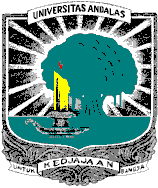 RENCANA PEMBELAJARAN SEMESTER (RPS)PROGRAM STUDI : SOSIOLOGIFAKULTAS              :   ILMU SOSIAL DAN ILMU  POLITIKUNIVERSITAS ANDALASRENCANA PEMBELAJARAN SEMESTER (RPS)PROGRAM STUDI : SOSIOLOGIFAKULTAS              :   ILMU SOSIAL DAN ILMU  POLITIKUNIVERSITAS ANDALASRENCANA PEMBELAJARAN SEMESTER (RPS)PROGRAM STUDI : SOSIOLOGIFAKULTAS              :   ILMU SOSIAL DAN ILMU  POLITIKUNIVERSITAS ANDALASRENCANA PEMBELAJARAN SEMESTER (RPS)PROGRAM STUDI : SOSIOLOGIFAKULTAS              :   ILMU SOSIAL DAN ILMU  POLITIKUNIVERSITAS ANDALASRENCANA PEMBELAJARAN SEMESTER (RPS)PROGRAM STUDI : SOSIOLOGIFAKULTAS              :   ILMU SOSIAL DAN ILMU  POLITIKUNIVERSITAS ANDALASRENCANA PEMBELAJARAN SEMESTER (RPS)PROGRAM STUDI : SOSIOLOGIFAKULTAS              :   ILMU SOSIAL DAN ILMU  POLITIKUNIVERSITAS ANDALASRENCANA PEMBELAJARAN SEMESTER (RPS)PROGRAM STUDI : SOSIOLOGIFAKULTAS              :   ILMU SOSIAL DAN ILMU  POLITIKUNIVERSITAS ANDALASRENCANA PEMBELAJARAN SEMESTER (RPS)PROGRAM STUDI : SOSIOLOGIFAKULTAS              :   ILMU SOSIAL DAN ILMU  POLITIKUNIVERSITAS ANDALASRENCANA PEMBELAJARAN SEMESTER (RPS)PROGRAM STUDI : SOSIOLOGIFAKULTAS              :   ILMU SOSIAL DAN ILMU  POLITIKUNIVERSITAS ANDALASRENCANA PEMBELAJARAN SEMESTER (RPS)PROGRAM STUDI : SOSIOLOGIFAKULTAS              :   ILMU SOSIAL DAN ILMU  POLITIKUNIVERSITAS ANDALASMATA KULIAHKODEKODEKODEKODEKODEKODERumpun MKBOBOT (SKS)SEMESTERTgl PenyusunanSOSIOLOGI POLITIKISS 703ISS 703ISS 703ISS 703ISS 703ISS 703Matakuliah Pilihan3512-110-2021OTORISASIDosen Pengembang RPSDosen Pengembang RPSDosen Pengembang RPSDosen Pengembang RPSDosen Pengembang RPSDosen Pengembang RPSKoordinator Rumpun MKKoordinator Rumpun MKKa Program StudiKa Program StudiOTORISASI(Dr. Bob Alfiandi, M.Si.)(Dr. Bob Alfiandi, M.Si.)(Dr. Bob Alfiandi, M.Si.)(Dr. Bob Alfiandi, M.Si.)(Dr. Bob Alfiandi, M.Si.)(Dr. Bob Alfiandi, M.Si.)(Dr. Maihasni, M. Si)(Dr. Maihasni, M. Si)Capaian Pembelajaran (CP)Catatan :S : SikatP : PengetahuanKU : Keterampilan UmumKK : Keterampilan KhususCP Program Studi         CP Program Studi         CP Program Studi         CP Program Studi         Capaian Pembelajaran (CP)Catatan :S : SikatP : PengetahuanKU : Keterampilan UmumKK : Keterampilan KhususS9S9Menunjukkan sikap bertanggungjawab atas pekerjaan di bidang keahliannya secara mandiriMenunjukkan sikap bertanggungjawab atas pekerjaan di bidang keahliannya secara mandiriMenunjukkan sikap bertanggungjawab atas pekerjaan di bidang keahliannya secara mandiriMenunjukkan sikap bertanggungjawab atas pekerjaan di bidang keahliannya secara mandiriMenunjukkan sikap bertanggungjawab atas pekerjaan di bidang keahliannya secara mandiriMenunjukkan sikap bertanggungjawab atas pekerjaan di bidang keahliannya secara mandiriMenunjukkan sikap bertanggungjawab atas pekerjaan di bidang keahliannya secara mandiriMenunjukkan sikap bertanggungjawab atas pekerjaan di bidang keahliannya secara mandiriCapaian Pembelajaran (CP)Catatan :S : SikatP : PengetahuanKU : Keterampilan UmumKK : Keterampilan KhususKU1KU1Mampu menguasai konsep teoritis sosiologi  secara umum dan konsep teoritis bidang-bidang kajian sosiologi secara  mendalam, serta mampu memformulasikan penyelesaian masalah secara sistimatis dan proseduralMampu menguasai konsep teoritis sosiologi  secara umum dan konsep teoritis bidang-bidang kajian sosiologi secara  mendalam, serta mampu memformulasikan penyelesaian masalah secara sistimatis dan proseduralMampu menguasai konsep teoritis sosiologi  secara umum dan konsep teoritis bidang-bidang kajian sosiologi secara  mendalam, serta mampu memformulasikan penyelesaian masalah secara sistimatis dan proseduralMampu menguasai konsep teoritis sosiologi  secara umum dan konsep teoritis bidang-bidang kajian sosiologi secara  mendalam, serta mampu memformulasikan penyelesaian masalah secara sistimatis dan proseduralMampu menguasai konsep teoritis sosiologi  secara umum dan konsep teoritis bidang-bidang kajian sosiologi secara  mendalam, serta mampu memformulasikan penyelesaian masalah secara sistimatis dan proseduralMampu menguasai konsep teoritis sosiologi  secara umum dan konsep teoritis bidang-bidang kajian sosiologi secara  mendalam, serta mampu memformulasikan penyelesaian masalah secara sistimatis dan proseduralMampu menguasai konsep teoritis sosiologi  secara umum dan konsep teoritis bidang-bidang kajian sosiologi secara  mendalam, serta mampu memformulasikan penyelesaian masalah secara sistimatis dan proseduralMampu menguasai konsep teoritis sosiologi  secara umum dan konsep teoritis bidang-bidang kajian sosiologi secara  mendalam, serta mampu memformulasikan penyelesaian masalah secara sistimatis dan proseduralCapaian Pembelajaran (CP)Catatan :S : SikatP : PengetahuanKU : Keterampilan UmumKK : Keterampilan KhususKU2KU2Mampu  mengaplikasikan konsep, terori dan metode sosiologi dan memanfaatkan IPTEKS dalam penyelesaian masalah perubahan sosial dan pembangunanMampu  mengaplikasikan konsep, terori dan metode sosiologi dan memanfaatkan IPTEKS dalam penyelesaian masalah perubahan sosial dan pembangunanMampu  mengaplikasikan konsep, terori dan metode sosiologi dan memanfaatkan IPTEKS dalam penyelesaian masalah perubahan sosial dan pembangunanMampu  mengaplikasikan konsep, terori dan metode sosiologi dan memanfaatkan IPTEKS dalam penyelesaian masalah perubahan sosial dan pembangunanMampu  mengaplikasikan konsep, terori dan metode sosiologi dan memanfaatkan IPTEKS dalam penyelesaian masalah perubahan sosial dan pembangunanMampu  mengaplikasikan konsep, terori dan metode sosiologi dan memanfaatkan IPTEKS dalam penyelesaian masalah perubahan sosial dan pembangunanMampu  mengaplikasikan konsep, terori dan metode sosiologi dan memanfaatkan IPTEKS dalam penyelesaian masalah perubahan sosial dan pembangunanMampu  mengaplikasikan konsep, terori dan metode sosiologi dan memanfaatkan IPTEKS dalam penyelesaian masalah perubahan sosial dan pembangunanCapaian Pembelajaran (CP)Catatan :S : SikatP : PengetahuanKU : Keterampilan UmumKK : Keterampilan KhususCP Mata Kuliah             CP Mata Kuliah             CP Mata Kuliah             CP Mata Kuliah             Capaian Pembelajaran (CP)Catatan :S : SikatP : PengetahuanKU : Keterampilan UmumKK : Keterampilan Khusus1Mahasiswa mampu menjelaskan objek sosiologi BirokrasiMahasiswa mampu menjelaskan objek sosiologi BirokrasiMahasiswa mampu menjelaskan objek sosiologi BirokrasiMahasiswa mampu menjelaskan objek sosiologi BirokrasiMahasiswa mampu menjelaskan objek sosiologi BirokrasiMahasiswa mampu menjelaskan objek sosiologi BirokrasiMahasiswa mampu menjelaskan objek sosiologi BirokrasiMahasiswa mampu menjelaskan objek sosiologi BirokrasiMahasiswa mampu menjelaskan objek sosiologi BirokrasiCapaian Pembelajaran (CP)Catatan :S : SikatP : PengetahuanKU : Keterampilan UmumKK : Keterampilan Khusus2.Mahasiswa mampu menjelaskan dan memahami konsep dan teori-teori sosiologi birokrasiMahasiswa mampu menjelaskan dan memahami konsep dan teori-teori sosiologi birokrasiMahasiswa mampu menjelaskan dan memahami konsep dan teori-teori sosiologi birokrasiMahasiswa mampu menjelaskan dan memahami konsep dan teori-teori sosiologi birokrasiMahasiswa mampu menjelaskan dan memahami konsep dan teori-teori sosiologi birokrasiMahasiswa mampu menjelaskan dan memahami konsep dan teori-teori sosiologi birokrasiMahasiswa mampu menjelaskan dan memahami konsep dan teori-teori sosiologi birokrasiMahasiswa mampu menjelaskan dan memahami konsep dan teori-teori sosiologi birokrasiMahasiswa mampu menjelaskan dan memahami konsep dan teori-teori sosiologi birokrasiCapaian Pembelajaran (CP)Catatan :S : SikatP : PengetahuanKU : Keterampilan UmumKK : Keterampilan Khusus3Mahasiswa mampu menggunakan teori-teori sosiologi birokrasi untuk membedah dan menganalisa msalah-masalah fenomena organisasi dan kebijakan PemerintahanMahasiswa mampu menggunakan teori-teori sosiologi birokrasi untuk membedah dan menganalisa msalah-masalah fenomena organisasi dan kebijakan PemerintahanMahasiswa mampu menggunakan teori-teori sosiologi birokrasi untuk membedah dan menganalisa msalah-masalah fenomena organisasi dan kebijakan PemerintahanMahasiswa mampu menggunakan teori-teori sosiologi birokrasi untuk membedah dan menganalisa msalah-masalah fenomena organisasi dan kebijakan PemerintahanMahasiswa mampu menggunakan teori-teori sosiologi birokrasi untuk membedah dan menganalisa msalah-masalah fenomena organisasi dan kebijakan PemerintahanMahasiswa mampu menggunakan teori-teori sosiologi birokrasi untuk membedah dan menganalisa msalah-masalah fenomena organisasi dan kebijakan PemerintahanMahasiswa mampu menggunakan teori-teori sosiologi birokrasi untuk membedah dan menganalisa msalah-masalah fenomena organisasi dan kebijakan PemerintahanMahasiswa mampu menggunakan teori-teori sosiologi birokrasi untuk membedah dan menganalisa msalah-masalah fenomena organisasi dan kebijakan PemerintahanMahasiswa mampu menggunakan teori-teori sosiologi birokrasi untuk membedah dan menganalisa msalah-masalah fenomena organisasi dan kebijakan PemerintahanDeskripsi SingkatMata KuliahMata kuliah ini ingin  memperkenalkan kepada mahasiswa fenomena birokrasi (pemerintahan)  dan sejarahnya, serta teori-teori yang telah dilahirkan disipilin ilmu sosiologi dalam memahami birokrasi pemerintahan tersebut. Oleh karenanya, perkuliahan ini memberikan materi perkuliahan tentang  sejarah, ragam teori sosiologi birokrasi pemerintahan  dari perspektif sosiologi, serta melatih penggunaan ragam teori tersebut sebagai pisau analisis membedah permsalahan birokrasi pemerintahan dan kebijakan yang dilahirkannya, khususnya di IndonesiaMata kuliah ini ingin  memperkenalkan kepada mahasiswa fenomena birokrasi (pemerintahan)  dan sejarahnya, serta teori-teori yang telah dilahirkan disipilin ilmu sosiologi dalam memahami birokrasi pemerintahan tersebut. Oleh karenanya, perkuliahan ini memberikan materi perkuliahan tentang  sejarah, ragam teori sosiologi birokrasi pemerintahan  dari perspektif sosiologi, serta melatih penggunaan ragam teori tersebut sebagai pisau analisis membedah permsalahan birokrasi pemerintahan dan kebijakan yang dilahirkannya, khususnya di IndonesiaMata kuliah ini ingin  memperkenalkan kepada mahasiswa fenomena birokrasi (pemerintahan)  dan sejarahnya, serta teori-teori yang telah dilahirkan disipilin ilmu sosiologi dalam memahami birokrasi pemerintahan tersebut. Oleh karenanya, perkuliahan ini memberikan materi perkuliahan tentang  sejarah, ragam teori sosiologi birokrasi pemerintahan  dari perspektif sosiologi, serta melatih penggunaan ragam teori tersebut sebagai pisau analisis membedah permsalahan birokrasi pemerintahan dan kebijakan yang dilahirkannya, khususnya di IndonesiaMata kuliah ini ingin  memperkenalkan kepada mahasiswa fenomena birokrasi (pemerintahan)  dan sejarahnya, serta teori-teori yang telah dilahirkan disipilin ilmu sosiologi dalam memahami birokrasi pemerintahan tersebut. Oleh karenanya, perkuliahan ini memberikan materi perkuliahan tentang  sejarah, ragam teori sosiologi birokrasi pemerintahan  dari perspektif sosiologi, serta melatih penggunaan ragam teori tersebut sebagai pisau analisis membedah permsalahan birokrasi pemerintahan dan kebijakan yang dilahirkannya, khususnya di IndonesiaMata kuliah ini ingin  memperkenalkan kepada mahasiswa fenomena birokrasi (pemerintahan)  dan sejarahnya, serta teori-teori yang telah dilahirkan disipilin ilmu sosiologi dalam memahami birokrasi pemerintahan tersebut. Oleh karenanya, perkuliahan ini memberikan materi perkuliahan tentang  sejarah, ragam teori sosiologi birokrasi pemerintahan  dari perspektif sosiologi, serta melatih penggunaan ragam teori tersebut sebagai pisau analisis membedah permsalahan birokrasi pemerintahan dan kebijakan yang dilahirkannya, khususnya di IndonesiaMata kuliah ini ingin  memperkenalkan kepada mahasiswa fenomena birokrasi (pemerintahan)  dan sejarahnya, serta teori-teori yang telah dilahirkan disipilin ilmu sosiologi dalam memahami birokrasi pemerintahan tersebut. Oleh karenanya, perkuliahan ini memberikan materi perkuliahan tentang  sejarah, ragam teori sosiologi birokrasi pemerintahan  dari perspektif sosiologi, serta melatih penggunaan ragam teori tersebut sebagai pisau analisis membedah permsalahan birokrasi pemerintahan dan kebijakan yang dilahirkannya, khususnya di IndonesiaMata kuliah ini ingin  memperkenalkan kepada mahasiswa fenomena birokrasi (pemerintahan)  dan sejarahnya, serta teori-teori yang telah dilahirkan disipilin ilmu sosiologi dalam memahami birokrasi pemerintahan tersebut. Oleh karenanya, perkuliahan ini memberikan materi perkuliahan tentang  sejarah, ragam teori sosiologi birokrasi pemerintahan  dari perspektif sosiologi, serta melatih penggunaan ragam teori tersebut sebagai pisau analisis membedah permsalahan birokrasi pemerintahan dan kebijakan yang dilahirkannya, khususnya di IndonesiaMata kuliah ini ingin  memperkenalkan kepada mahasiswa fenomena birokrasi (pemerintahan)  dan sejarahnya, serta teori-teori yang telah dilahirkan disipilin ilmu sosiologi dalam memahami birokrasi pemerintahan tersebut. Oleh karenanya, perkuliahan ini memberikan materi perkuliahan tentang  sejarah, ragam teori sosiologi birokrasi pemerintahan  dari perspektif sosiologi, serta melatih penggunaan ragam teori tersebut sebagai pisau analisis membedah permsalahan birokrasi pemerintahan dan kebijakan yang dilahirkannya, khususnya di IndonesiaMata kuliah ini ingin  memperkenalkan kepada mahasiswa fenomena birokrasi (pemerintahan)  dan sejarahnya, serta teori-teori yang telah dilahirkan disipilin ilmu sosiologi dalam memahami birokrasi pemerintahan tersebut. Oleh karenanya, perkuliahan ini memberikan materi perkuliahan tentang  sejarah, ragam teori sosiologi birokrasi pemerintahan  dari perspektif sosiologi, serta melatih penggunaan ragam teori tersebut sebagai pisau analisis membedah permsalahan birokrasi pemerintahan dan kebijakan yang dilahirkannya, khususnya di IndonesiaMata kuliah ini ingin  memperkenalkan kepada mahasiswa fenomena birokrasi (pemerintahan)  dan sejarahnya, serta teori-teori yang telah dilahirkan disipilin ilmu sosiologi dalam memahami birokrasi pemerintahan tersebut. Oleh karenanya, perkuliahan ini memberikan materi perkuliahan tentang  sejarah, ragam teori sosiologi birokrasi pemerintahan  dari perspektif sosiologi, serta melatih penggunaan ragam teori tersebut sebagai pisau analisis membedah permsalahan birokrasi pemerintahan dan kebijakan yang dilahirkannya, khususnya di IndonesiaMateri Pembelajaran/ Pokok BahasanPenjelasan RPKPS  dan kontrak belajar mahasiswa- dosen.Manusia sebagai makhluk sosial di dalamBirokrasiObjek kajian dan ruang lingkup sosiologi birokrasi Konsep dan Teori Marx ttg birokrasiKonsep dan Teori Gaetano Moscha ttg birokrasiKonsep dan Teori Robert Michels ttg Birokrasi Perkembangan Birokrasi Menurut Max WeberKonsep dan Teori Birokrasi menurut Max WeberKonsep dan Teori Aliran Teknokrasi :Konsep dan Teori Aliran KorporatismeKonsep dan Teori MarxismeMasalah-masalah BirokrasiModern	Birokrasi dan Demokrasi (Kompatibel atau Inkompatibel?)Kekuatan Kelompok Penekan Korporatisme, Agama, Partai PolitikBirokrasi PatrimonialBirocracy out of functionShadow StateAdat dan BirokrasiBirokrat, Birokrasi dan Perubahan Pemerintahan  NagariPenjelasan RPKPS  dan kontrak belajar mahasiswa- dosen.Manusia sebagai makhluk sosial di dalamBirokrasiObjek kajian dan ruang lingkup sosiologi birokrasi Konsep dan Teori Marx ttg birokrasiKonsep dan Teori Gaetano Moscha ttg birokrasiKonsep dan Teori Robert Michels ttg Birokrasi Perkembangan Birokrasi Menurut Max WeberKonsep dan Teori Birokrasi menurut Max WeberKonsep dan Teori Aliran Teknokrasi :Konsep dan Teori Aliran KorporatismeKonsep dan Teori MarxismeMasalah-masalah BirokrasiModern	Birokrasi dan Demokrasi (Kompatibel atau Inkompatibel?)Kekuatan Kelompok Penekan Korporatisme, Agama, Partai PolitikBirokrasi PatrimonialBirocracy out of functionShadow StateAdat dan BirokrasiBirokrat, Birokrasi dan Perubahan Pemerintahan  NagariPenjelasan RPKPS  dan kontrak belajar mahasiswa- dosen.Manusia sebagai makhluk sosial di dalamBirokrasiObjek kajian dan ruang lingkup sosiologi birokrasi Konsep dan Teori Marx ttg birokrasiKonsep dan Teori Gaetano Moscha ttg birokrasiKonsep dan Teori Robert Michels ttg Birokrasi Perkembangan Birokrasi Menurut Max WeberKonsep dan Teori Birokrasi menurut Max WeberKonsep dan Teori Aliran Teknokrasi :Konsep dan Teori Aliran KorporatismeKonsep dan Teori MarxismeMasalah-masalah BirokrasiModern	Birokrasi dan Demokrasi (Kompatibel atau Inkompatibel?)Kekuatan Kelompok Penekan Korporatisme, Agama, Partai PolitikBirokrasi PatrimonialBirocracy out of functionShadow StateAdat dan BirokrasiBirokrat, Birokrasi dan Perubahan Pemerintahan  NagariPenjelasan RPKPS  dan kontrak belajar mahasiswa- dosen.Manusia sebagai makhluk sosial di dalamBirokrasiObjek kajian dan ruang lingkup sosiologi birokrasi Konsep dan Teori Marx ttg birokrasiKonsep dan Teori Gaetano Moscha ttg birokrasiKonsep dan Teori Robert Michels ttg Birokrasi Perkembangan Birokrasi Menurut Max WeberKonsep dan Teori Birokrasi menurut Max WeberKonsep dan Teori Aliran Teknokrasi :Konsep dan Teori Aliran KorporatismeKonsep dan Teori MarxismeMasalah-masalah BirokrasiModern	Birokrasi dan Demokrasi (Kompatibel atau Inkompatibel?)Kekuatan Kelompok Penekan Korporatisme, Agama, Partai PolitikBirokrasi PatrimonialBirocracy out of functionShadow StateAdat dan BirokrasiBirokrat, Birokrasi dan Perubahan Pemerintahan  NagariPenjelasan RPKPS  dan kontrak belajar mahasiswa- dosen.Manusia sebagai makhluk sosial di dalamBirokrasiObjek kajian dan ruang lingkup sosiologi birokrasi Konsep dan Teori Marx ttg birokrasiKonsep dan Teori Gaetano Moscha ttg birokrasiKonsep dan Teori Robert Michels ttg Birokrasi Perkembangan Birokrasi Menurut Max WeberKonsep dan Teori Birokrasi menurut Max WeberKonsep dan Teori Aliran Teknokrasi :Konsep dan Teori Aliran KorporatismeKonsep dan Teori MarxismeMasalah-masalah BirokrasiModern	Birokrasi dan Demokrasi (Kompatibel atau Inkompatibel?)Kekuatan Kelompok Penekan Korporatisme, Agama, Partai PolitikBirokrasi PatrimonialBirocracy out of functionShadow StateAdat dan BirokrasiBirokrat, Birokrasi dan Perubahan Pemerintahan  NagariPenjelasan RPKPS  dan kontrak belajar mahasiswa- dosen.Manusia sebagai makhluk sosial di dalamBirokrasiObjek kajian dan ruang lingkup sosiologi birokrasi Konsep dan Teori Marx ttg birokrasiKonsep dan Teori Gaetano Moscha ttg birokrasiKonsep dan Teori Robert Michels ttg Birokrasi Perkembangan Birokrasi Menurut Max WeberKonsep dan Teori Birokrasi menurut Max WeberKonsep dan Teori Aliran Teknokrasi :Konsep dan Teori Aliran KorporatismeKonsep dan Teori MarxismeMasalah-masalah BirokrasiModern	Birokrasi dan Demokrasi (Kompatibel atau Inkompatibel?)Kekuatan Kelompok Penekan Korporatisme, Agama, Partai PolitikBirokrasi PatrimonialBirocracy out of functionShadow StateAdat dan BirokrasiBirokrat, Birokrasi dan Perubahan Pemerintahan  NagariPenjelasan RPKPS  dan kontrak belajar mahasiswa- dosen.Manusia sebagai makhluk sosial di dalamBirokrasiObjek kajian dan ruang lingkup sosiologi birokrasi Konsep dan Teori Marx ttg birokrasiKonsep dan Teori Gaetano Moscha ttg birokrasiKonsep dan Teori Robert Michels ttg Birokrasi Perkembangan Birokrasi Menurut Max WeberKonsep dan Teori Birokrasi menurut Max WeberKonsep dan Teori Aliran Teknokrasi :Konsep dan Teori Aliran KorporatismeKonsep dan Teori MarxismeMasalah-masalah BirokrasiModern	Birokrasi dan Demokrasi (Kompatibel atau Inkompatibel?)Kekuatan Kelompok Penekan Korporatisme, Agama, Partai PolitikBirokrasi PatrimonialBirocracy out of functionShadow StateAdat dan BirokrasiBirokrat, Birokrasi dan Perubahan Pemerintahan  NagariPenjelasan RPKPS  dan kontrak belajar mahasiswa- dosen.Manusia sebagai makhluk sosial di dalamBirokrasiObjek kajian dan ruang lingkup sosiologi birokrasi Konsep dan Teori Marx ttg birokrasiKonsep dan Teori Gaetano Moscha ttg birokrasiKonsep dan Teori Robert Michels ttg Birokrasi Perkembangan Birokrasi Menurut Max WeberKonsep dan Teori Birokrasi menurut Max WeberKonsep dan Teori Aliran Teknokrasi :Konsep dan Teori Aliran KorporatismeKonsep dan Teori MarxismeMasalah-masalah BirokrasiModern	Birokrasi dan Demokrasi (Kompatibel atau Inkompatibel?)Kekuatan Kelompok Penekan Korporatisme, Agama, Partai PolitikBirokrasi PatrimonialBirocracy out of functionShadow StateAdat dan BirokrasiBirokrat, Birokrasi dan Perubahan Pemerintahan  NagariPenjelasan RPKPS  dan kontrak belajar mahasiswa- dosen.Manusia sebagai makhluk sosial di dalamBirokrasiObjek kajian dan ruang lingkup sosiologi birokrasi Konsep dan Teori Marx ttg birokrasiKonsep dan Teori Gaetano Moscha ttg birokrasiKonsep dan Teori Robert Michels ttg Birokrasi Perkembangan Birokrasi Menurut Max WeberKonsep dan Teori Birokrasi menurut Max WeberKonsep dan Teori Aliran Teknokrasi :Konsep dan Teori Aliran KorporatismeKonsep dan Teori MarxismeMasalah-masalah BirokrasiModern	Birokrasi dan Demokrasi (Kompatibel atau Inkompatibel?)Kekuatan Kelompok Penekan Korporatisme, Agama, Partai PolitikBirokrasi PatrimonialBirocracy out of functionShadow StateAdat dan BirokrasiBirokrat, Birokrasi dan Perubahan Pemerintahan  NagariPenjelasan RPKPS  dan kontrak belajar mahasiswa- dosen.Manusia sebagai makhluk sosial di dalamBirokrasiObjek kajian dan ruang lingkup sosiologi birokrasi Konsep dan Teori Marx ttg birokrasiKonsep dan Teori Gaetano Moscha ttg birokrasiKonsep dan Teori Robert Michels ttg Birokrasi Perkembangan Birokrasi Menurut Max WeberKonsep dan Teori Birokrasi menurut Max WeberKonsep dan Teori Aliran Teknokrasi :Konsep dan Teori Aliran KorporatismeKonsep dan Teori MarxismeMasalah-masalah BirokrasiModern	Birokrasi dan Demokrasi (Kompatibel atau Inkompatibel?)Kekuatan Kelompok Penekan Korporatisme, Agama, Partai PolitikBirokrasi PatrimonialBirocracy out of functionShadow StateAdat dan BirokrasiBirokrat, Birokrasi dan Perubahan Pemerintahan  NagariPustakaUtama :Utama :Utama :PustakaAlbrow, Martin, 1984 (terj.), Birokrasi, Grapiti Pers,Jakarta.Andreski, Stanislav., Max  Weber: Kapitalisme, Birokrasi dan Agama,  alih bahas, Hartono H., Penerbit PT. Tiara Wacana Yogyakarta, 1989Blau, Peter M.,  and Marshall W. Meyer., Birokrasi dalam Masyarakat modern, penerjemah Gary R. Jusuf, Penerbit UI-Press, Jakarta , 1987Etzioni-Halevy, Eva, 2011 (Terj.), Birokrasi dan Demokrasi, Sebuah Dilema Politik, Mata Pena Institut, Total Media, Yokyakarya.Bentham, David, 1984 (Terj.) Birokrasi, Grapititi Pers, Jakarta.Etzioni, Amitai, 1984 (terj), Organisasi-Organisasi Masyarakat Modern, UI Pers, Depok.Osborne, David and Ted Gaebler., Mewirausahakan Birokrasi, Mentransformasi Semangat Wirausaha ke Dalam Sektor Publik,  PT Pustaka Binaman Pressindo, Jakarta, 1995Osborne, David and Peter Plastrik., Memangkas Birokrasi, Lima Strategi Pemerintahan Wirausaha, PPM, Jakarta, 2000Albrow, Martin, 1984 (terj.), Birokrasi, Grapiti Pers,Jakarta.Andreski, Stanislav., Max  Weber: Kapitalisme, Birokrasi dan Agama,  alih bahas, Hartono H., Penerbit PT. Tiara Wacana Yogyakarta, 1989Blau, Peter M.,  and Marshall W. Meyer., Birokrasi dalam Masyarakat modern, penerjemah Gary R. Jusuf, Penerbit UI-Press, Jakarta , 1987Etzioni-Halevy, Eva, 2011 (Terj.), Birokrasi dan Demokrasi, Sebuah Dilema Politik, Mata Pena Institut, Total Media, Yokyakarya.Bentham, David, 1984 (Terj.) Birokrasi, Grapititi Pers, Jakarta.Etzioni, Amitai, 1984 (terj), Organisasi-Organisasi Masyarakat Modern, UI Pers, Depok.Osborne, David and Ted Gaebler., Mewirausahakan Birokrasi, Mentransformasi Semangat Wirausaha ke Dalam Sektor Publik,  PT Pustaka Binaman Pressindo, Jakarta, 1995Osborne, David and Peter Plastrik., Memangkas Birokrasi, Lima Strategi Pemerintahan Wirausaha, PPM, Jakarta, 2000Albrow, Martin, 1984 (terj.), Birokrasi, Grapiti Pers,Jakarta.Andreski, Stanislav., Max  Weber: Kapitalisme, Birokrasi dan Agama,  alih bahas, Hartono H., Penerbit PT. Tiara Wacana Yogyakarta, 1989Blau, Peter M.,  and Marshall W. Meyer., Birokrasi dalam Masyarakat modern, penerjemah Gary R. Jusuf, Penerbit UI-Press, Jakarta , 1987Etzioni-Halevy, Eva, 2011 (Terj.), Birokrasi dan Demokrasi, Sebuah Dilema Politik, Mata Pena Institut, Total Media, Yokyakarya.Bentham, David, 1984 (Terj.) Birokrasi, Grapititi Pers, Jakarta.Etzioni, Amitai, 1984 (terj), Organisasi-Organisasi Masyarakat Modern, UI Pers, Depok.Osborne, David and Ted Gaebler., Mewirausahakan Birokrasi, Mentransformasi Semangat Wirausaha ke Dalam Sektor Publik,  PT Pustaka Binaman Pressindo, Jakarta, 1995Osborne, David and Peter Plastrik., Memangkas Birokrasi, Lima Strategi Pemerintahan Wirausaha, PPM, Jakarta, 2000Albrow, Martin, 1984 (terj.), Birokrasi, Grapiti Pers,Jakarta.Andreski, Stanislav., Max  Weber: Kapitalisme, Birokrasi dan Agama,  alih bahas, Hartono H., Penerbit PT. Tiara Wacana Yogyakarta, 1989Blau, Peter M.,  and Marshall W. Meyer., Birokrasi dalam Masyarakat modern, penerjemah Gary R. Jusuf, Penerbit UI-Press, Jakarta , 1987Etzioni-Halevy, Eva, 2011 (Terj.), Birokrasi dan Demokrasi, Sebuah Dilema Politik, Mata Pena Institut, Total Media, Yokyakarya.Bentham, David, 1984 (Terj.) Birokrasi, Grapititi Pers, Jakarta.Etzioni, Amitai, 1984 (terj), Organisasi-Organisasi Masyarakat Modern, UI Pers, Depok.Osborne, David and Ted Gaebler., Mewirausahakan Birokrasi, Mentransformasi Semangat Wirausaha ke Dalam Sektor Publik,  PT Pustaka Binaman Pressindo, Jakarta, 1995Osborne, David and Peter Plastrik., Memangkas Birokrasi, Lima Strategi Pemerintahan Wirausaha, PPM, Jakarta, 2000Albrow, Martin, 1984 (terj.), Birokrasi, Grapiti Pers,Jakarta.Andreski, Stanislav., Max  Weber: Kapitalisme, Birokrasi dan Agama,  alih bahas, Hartono H., Penerbit PT. Tiara Wacana Yogyakarta, 1989Blau, Peter M.,  and Marshall W. Meyer., Birokrasi dalam Masyarakat modern, penerjemah Gary R. Jusuf, Penerbit UI-Press, Jakarta , 1987Etzioni-Halevy, Eva, 2011 (Terj.), Birokrasi dan Demokrasi, Sebuah Dilema Politik, Mata Pena Institut, Total Media, Yokyakarya.Bentham, David, 1984 (Terj.) Birokrasi, Grapititi Pers, Jakarta.Etzioni, Amitai, 1984 (terj), Organisasi-Organisasi Masyarakat Modern, UI Pers, Depok.Osborne, David and Ted Gaebler., Mewirausahakan Birokrasi, Mentransformasi Semangat Wirausaha ke Dalam Sektor Publik,  PT Pustaka Binaman Pressindo, Jakarta, 1995Osborne, David and Peter Plastrik., Memangkas Birokrasi, Lima Strategi Pemerintahan Wirausaha, PPM, Jakarta, 2000Albrow, Martin, 1984 (terj.), Birokrasi, Grapiti Pers,Jakarta.Andreski, Stanislav., Max  Weber: Kapitalisme, Birokrasi dan Agama,  alih bahas, Hartono H., Penerbit PT. Tiara Wacana Yogyakarta, 1989Blau, Peter M.,  and Marshall W. Meyer., Birokrasi dalam Masyarakat modern, penerjemah Gary R. Jusuf, Penerbit UI-Press, Jakarta , 1987Etzioni-Halevy, Eva, 2011 (Terj.), Birokrasi dan Demokrasi, Sebuah Dilema Politik, Mata Pena Institut, Total Media, Yokyakarya.Bentham, David, 1984 (Terj.) Birokrasi, Grapititi Pers, Jakarta.Etzioni, Amitai, 1984 (terj), Organisasi-Organisasi Masyarakat Modern, UI Pers, Depok.Osborne, David and Ted Gaebler., Mewirausahakan Birokrasi, Mentransformasi Semangat Wirausaha ke Dalam Sektor Publik,  PT Pustaka Binaman Pressindo, Jakarta, 1995Osborne, David and Peter Plastrik., Memangkas Birokrasi, Lima Strategi Pemerintahan Wirausaha, PPM, Jakarta, 2000Albrow, Martin, 1984 (terj.), Birokrasi, Grapiti Pers,Jakarta.Andreski, Stanislav., Max  Weber: Kapitalisme, Birokrasi dan Agama,  alih bahas, Hartono H., Penerbit PT. Tiara Wacana Yogyakarta, 1989Blau, Peter M.,  and Marshall W. Meyer., Birokrasi dalam Masyarakat modern, penerjemah Gary R. Jusuf, Penerbit UI-Press, Jakarta , 1987Etzioni-Halevy, Eva, 2011 (Terj.), Birokrasi dan Demokrasi, Sebuah Dilema Politik, Mata Pena Institut, Total Media, Yokyakarya.Bentham, David, 1984 (Terj.) Birokrasi, Grapititi Pers, Jakarta.Etzioni, Amitai, 1984 (terj), Organisasi-Organisasi Masyarakat Modern, UI Pers, Depok.Osborne, David and Ted Gaebler., Mewirausahakan Birokrasi, Mentransformasi Semangat Wirausaha ke Dalam Sektor Publik,  PT Pustaka Binaman Pressindo, Jakarta, 1995Osborne, David and Peter Plastrik., Memangkas Birokrasi, Lima Strategi Pemerintahan Wirausaha, PPM, Jakarta, 2000Albrow, Martin, 1984 (terj.), Birokrasi, Grapiti Pers,Jakarta.Andreski, Stanislav., Max  Weber: Kapitalisme, Birokrasi dan Agama,  alih bahas, Hartono H., Penerbit PT. Tiara Wacana Yogyakarta, 1989Blau, Peter M.,  and Marshall W. Meyer., Birokrasi dalam Masyarakat modern, penerjemah Gary R. Jusuf, Penerbit UI-Press, Jakarta , 1987Etzioni-Halevy, Eva, 2011 (Terj.), Birokrasi dan Demokrasi, Sebuah Dilema Politik, Mata Pena Institut, Total Media, Yokyakarya.Bentham, David, 1984 (Terj.) Birokrasi, Grapititi Pers, Jakarta.Etzioni, Amitai, 1984 (terj), Organisasi-Organisasi Masyarakat Modern, UI Pers, Depok.Osborne, David and Ted Gaebler., Mewirausahakan Birokrasi, Mentransformasi Semangat Wirausaha ke Dalam Sektor Publik,  PT Pustaka Binaman Pressindo, Jakarta, 1995Osborne, David and Peter Plastrik., Memangkas Birokrasi, Lima Strategi Pemerintahan Wirausaha, PPM, Jakarta, 2000Albrow, Martin, 1984 (terj.), Birokrasi, Grapiti Pers,Jakarta.Andreski, Stanislav., Max  Weber: Kapitalisme, Birokrasi dan Agama,  alih bahas, Hartono H., Penerbit PT. Tiara Wacana Yogyakarta, 1989Blau, Peter M.,  and Marshall W. Meyer., Birokrasi dalam Masyarakat modern, penerjemah Gary R. Jusuf, Penerbit UI-Press, Jakarta , 1987Etzioni-Halevy, Eva, 2011 (Terj.), Birokrasi dan Demokrasi, Sebuah Dilema Politik, Mata Pena Institut, Total Media, Yokyakarya.Bentham, David, 1984 (Terj.) Birokrasi, Grapititi Pers, Jakarta.Etzioni, Amitai, 1984 (terj), Organisasi-Organisasi Masyarakat Modern, UI Pers, Depok.Osborne, David and Ted Gaebler., Mewirausahakan Birokrasi, Mentransformasi Semangat Wirausaha ke Dalam Sektor Publik,  PT Pustaka Binaman Pressindo, Jakarta, 1995Osborne, David and Peter Plastrik., Memangkas Birokrasi, Lima Strategi Pemerintahan Wirausaha, PPM, Jakarta, 2000Albrow, Martin, 1984 (terj.), Birokrasi, Grapiti Pers,Jakarta.Andreski, Stanislav., Max  Weber: Kapitalisme, Birokrasi dan Agama,  alih bahas, Hartono H., Penerbit PT. Tiara Wacana Yogyakarta, 1989Blau, Peter M.,  and Marshall W. Meyer., Birokrasi dalam Masyarakat modern, penerjemah Gary R. Jusuf, Penerbit UI-Press, Jakarta , 1987Etzioni-Halevy, Eva, 2011 (Terj.), Birokrasi dan Demokrasi, Sebuah Dilema Politik, Mata Pena Institut, Total Media, Yokyakarya.Bentham, David, 1984 (Terj.) Birokrasi, Grapititi Pers, Jakarta.Etzioni, Amitai, 1984 (terj), Organisasi-Organisasi Masyarakat Modern, UI Pers, Depok.Osborne, David and Ted Gaebler., Mewirausahakan Birokrasi, Mentransformasi Semangat Wirausaha ke Dalam Sektor Publik,  PT Pustaka Binaman Pressindo, Jakarta, 1995Osborne, David and Peter Plastrik., Memangkas Birokrasi, Lima Strategi Pemerintahan Wirausaha, PPM, Jakarta, 2000PustakaPendukung :Pendukung :Pendukung :PustakaPeters, BG, 1978. The Politics of Bureaucracy, Longman, New York.Polanyi,Karl,, 2000 (terj), Trasformasi Besar, Penerbit Pustaka Pelajar, YokyakartaSchoorl. Prof., Dr.., JW., Modernisasi, Pengantar Sosiologi Pembangunan Negara-Negara Sedang Berkembang, terutama bab 6, diindonesiakan oleh RG. Soekadijo, Penerbit PT Gramedia, Jakarta, 1984Peters, BG, 1978. The Politics of Bureaucracy, Longman, New York.Polanyi,Karl,, 2000 (terj), Trasformasi Besar, Penerbit Pustaka Pelajar, YokyakartaSchoorl. Prof., Dr.., JW., Modernisasi, Pengantar Sosiologi Pembangunan Negara-Negara Sedang Berkembang, terutama bab 6, diindonesiakan oleh RG. Soekadijo, Penerbit PT Gramedia, Jakarta, 1984Peters, BG, 1978. The Politics of Bureaucracy, Longman, New York.Polanyi,Karl,, 2000 (terj), Trasformasi Besar, Penerbit Pustaka Pelajar, YokyakartaSchoorl. Prof., Dr.., JW., Modernisasi, Pengantar Sosiologi Pembangunan Negara-Negara Sedang Berkembang, terutama bab 6, diindonesiakan oleh RG. Soekadijo, Penerbit PT Gramedia, Jakarta, 1984Peters, BG, 1978. The Politics of Bureaucracy, Longman, New York.Polanyi,Karl,, 2000 (terj), Trasformasi Besar, Penerbit Pustaka Pelajar, YokyakartaSchoorl. Prof., Dr.., JW., Modernisasi, Pengantar Sosiologi Pembangunan Negara-Negara Sedang Berkembang, terutama bab 6, diindonesiakan oleh RG. Soekadijo, Penerbit PT Gramedia, Jakarta, 1984Peters, BG, 1978. The Politics of Bureaucracy, Longman, New York.Polanyi,Karl,, 2000 (terj), Trasformasi Besar, Penerbit Pustaka Pelajar, YokyakartaSchoorl. Prof., Dr.., JW., Modernisasi, Pengantar Sosiologi Pembangunan Negara-Negara Sedang Berkembang, terutama bab 6, diindonesiakan oleh RG. Soekadijo, Penerbit PT Gramedia, Jakarta, 1984Peters, BG, 1978. The Politics of Bureaucracy, Longman, New York.Polanyi,Karl,, 2000 (terj), Trasformasi Besar, Penerbit Pustaka Pelajar, YokyakartaSchoorl. Prof., Dr.., JW., Modernisasi, Pengantar Sosiologi Pembangunan Negara-Negara Sedang Berkembang, terutama bab 6, diindonesiakan oleh RG. Soekadijo, Penerbit PT Gramedia, Jakarta, 1984Peters, BG, 1978. The Politics of Bureaucracy, Longman, New York.Polanyi,Karl,, 2000 (terj), Trasformasi Besar, Penerbit Pustaka Pelajar, YokyakartaSchoorl. Prof., Dr.., JW., Modernisasi, Pengantar Sosiologi Pembangunan Negara-Negara Sedang Berkembang, terutama bab 6, diindonesiakan oleh RG. Soekadijo, Penerbit PT Gramedia, Jakarta, 1984Peters, BG, 1978. The Politics of Bureaucracy, Longman, New York.Polanyi,Karl,, 2000 (terj), Trasformasi Besar, Penerbit Pustaka Pelajar, YokyakartaSchoorl. Prof., Dr.., JW., Modernisasi, Pengantar Sosiologi Pembangunan Negara-Negara Sedang Berkembang, terutama bab 6, diindonesiakan oleh RG. Soekadijo, Penerbit PT Gramedia, Jakarta, 1984Peters, BG, 1978. The Politics of Bureaucracy, Longman, New York.Polanyi,Karl,, 2000 (terj), Trasformasi Besar, Penerbit Pustaka Pelajar, YokyakartaSchoorl. Prof., Dr.., JW., Modernisasi, Pengantar Sosiologi Pembangunan Negara-Negara Sedang Berkembang, terutama bab 6, diindonesiakan oleh RG. Soekadijo, Penerbit PT Gramedia, Jakarta, 1984Peters, BG, 1978. The Politics of Bureaucracy, Longman, New York.Polanyi,Karl,, 2000 (terj), Trasformasi Besar, Penerbit Pustaka Pelajar, YokyakartaSchoorl. Prof., Dr.., JW., Modernisasi, Pengantar Sosiologi Pembangunan Negara-Negara Sedang Berkembang, terutama bab 6, diindonesiakan oleh RG. Soekadijo, Penerbit PT Gramedia, Jakarta, 1984Media PembelajaranPerangkat lunak :Perangkat lunak :Perangkat lunak :Perangkat lunak :Perangkat lunak :Perangkat keras :Perangkat keras :Perangkat keras :Perangkat keras :Perangkat keras :Media PembelajaranMS Word, MS Power PointMS Word, MS Power PointMS Word, MS Power PointMS Word, MS Power PointMS Word, MS Power PointLCD & ProjectorLCD & ProjectorLCD & ProjectorLCD & ProjectorLCD & ProjectorTeam TeachingDr. Bob Alfiandi, M. SiDrs.Ardi Abbas, MTDr. Bob Alfiandi, M. SiDrs.Ardi Abbas, MTDr. Bob Alfiandi, M. SiDrs.Ardi Abbas, MTDr. Bob Alfiandi, M. SiDrs.Ardi Abbas, MTDr. Bob Alfiandi, M. SiDrs.Ardi Abbas, MTDr. Bob Alfiandi, M. SiDrs.Ardi Abbas, MTDr. Bob Alfiandi, M. SiDrs.Ardi Abbas, MTDr. Bob Alfiandi, M. SiDrs.Ardi Abbas, MTDr. Bob Alfiandi, M. SiDrs.Ardi Abbas, MTDr. Bob Alfiandi, M. SiDrs.Ardi Abbas, MTAssessmentMatakuliah SyaratTeori Sosiologi Klasik dan ModernTeori Sosiologi Klasik dan ModernTeori Sosiologi Klasik dan ModernTeori Sosiologi Klasik dan ModernTeori Sosiologi Klasik dan ModernTeori Sosiologi Klasik dan ModernTeori Sosiologi Klasik dan ModernTeori Sosiologi Klasik dan ModernTeori Sosiologi Klasik dan ModernTeori Sosiologi Klasik dan ModernNoKemam Akhir yang DiharapkanBahan Kajian (Materi Ajar) Dan ReferensiMetode Pembelajaran dan Alokasi WaktuPengalaman Belajar MahasiswaKriteria (Indikator) PenilaianBobot Penilaian (%)1Mahasiswa mengerti dan memahami rencana materi pembelajaran mata kuliah secara umum dan metode pembelajaran serta kontrak belajar. Penjelasan RPKPS  dan kontrak belajar mahasiswa- dosen.Mahasiswa dalam kelompok mendiskusikan manfaat belajar sosiologi atau mendiskusikan harapan mereka terhadap belajar sosiologi, kemudian mempresentasikan.3. Mendengar penjelasan dosen tentang sosiologi birokrasi secara umum1,5x50’.Kuliah ceramah 1,5x50’Menjelaskan norma akademik dan RPS mata kuliahMembagikan RPS mata kuliahpemahaman/penguasaan materi dalam ringkasan.Audiens : keaktifan dalam diskusi dan penguasaan materi2Mahasiswa mampu menjelaskan pengertian, ruang lingkup dan objek sosiologi BirokrasiManusia sebagai makhluk sosial di dalamBirokrasiArti pentingnya Sosiologi BirokrasiObjek kajian dan ruang lingkup sosiologi birokrasi 1,5x50’.Kuliah ceramah 1,5x50’Meringkas buku rujukan, merancang bahan dan materi serta melaksanakan diskusi.Individual: penampilan presentasi, desain powerpoint, pemahaman/penguasaan materi dalam ringkasan.Audiens : keaktifan dalam diskusi dan penguasaan materi3 3Mahasiswa mampu menjelaskan Teori-teori klasik Sosiologi BirokrasiKonsep dan Teori Marx ttg birokrasiKonsep dan Teori Gaetano Moscha ttg birokrasiKonsep dan Teori Robert Michels ttg Birokrasi 1,5x50’.Kuliah ceramah 1,5x50’Meringkas buku rujukan, merancang bahan dan materi serta melaksanakan diskusi.Individual: penampilan presentasi, desain powerpoint, pemahaman/penguasaan materi dalam ringkasan.Audiens : keaktifan dalam diskusi dan penguasaan materi3 4Mahasiswa mampu menjelaskan Teori Klasik Sosiologi BirokrasiPerkembangan Birokrasi Menurut Max WeberKonsep dan Teori Birokrasi menurut Max Weber1,5x50’.Kuliah ceramah 1,5x50’Meringkas buku rujukan, merancang bahan dan materi serta melaksanakan diskusiIndividual: penampilan presentasi, desain powerpoint, pemahaman/penguasaan materi dalam ringkasan.Audiens : keaktifan dalam diskusi dan penguasaan materi3 5Mahasiswa mampu menjelaskan Teori Modern Birokrasi Aliran TeknorasiKonsep dan Teori Aliran Teknokrasi :Sifat Kekuasaan BirokrasiKekuasaan BirokrasiImplikasi bagi Masyarakat Sipil (Rakyat)1,5x50’.Kuliah ceramah 1,5x50’Meringkas buku rujukan, merancang bahan dan materi serta melaksanakan diskusi.Individual: penampilan presentasi, desain powerpoint, pemahaman/penguasaan materi dalam ringkasan.Audiens : keaktifan dalam diskusi dan penguasaan materi3 6Mahasiswa mampu menjelaskan Teori Modern Birokrasi Aliran KorporatisKonsep dan Teori Aliran KorporatismePerkembangan KorporatismeJenis-Jenis KorporatismeKorporatisme dan birokrasiKorporatisme sbg penguat kelas penguasa1,5x50’.Kuliah ceramah 1,5x50’Meringkas buku rujukan, merancang bahan dan materi serta melaksanakan diskusiIndividual: penampilan presentasi, desain powerpoint, pemahaman/penguasaan materi dalam ringkasan.Audiens : keaktifan dalam diskusi dan penguasaan materi37Mahasiswa mampu menjelaskan Teori Birokrasi Modern, Aliran Marxisme Konsep dan Teori MarxismeNegara dan Kelas PenguasaBirokrasi, Kelas Penguasa dan Kelas Pemilik Modal1,5x50’.Kuliah ceramah 1,5x50’Meringkas buku rujukan, merancang bahan dan materi serta melaksanakan diskusi.Individual: penampilan presentasi, desain powerpoint, pemahaman/penguasaan materi dalam ringkasan.Audiens : keaktifan dalam diskusi dan penguasaan materi38UTS9Mahasiswa mampu menjelaskan Perkembangan Birokrasi BaratSentralisasi.RAsionalisasiPenyebarluasan BirokrasiPemekaran Birokrasi BaratPerkembangan Negara Bangsa (Nation State)1,5x50’.Kuliah ceramah 1,5x50’Meringkas buku rujukan, merancang bahan dan materi serta melaksanakan diskusiIndividual: penampilan presentasi, desain powerpoint, pemahaman/penguasaan materi dalam ringkasan.Audiens : keaktifan dalam diskusi dan penguasaan materi 3. 10Mahasiswa mampu menjelaskan tentang Perkembangan Terbaru dari Birokrasi yang Trendnya TerbalikFragmentasi dan InkoherensiKanan Baru dan Anti StateBorderless StateMasalah-masalah BirokrasiModern	1,5x50’.Kuliah ceramah 1,5x50’Meringkas buku rujukan, merancang bahan dan materi serta melaksanakan diskusi.Individual: penampilan presentasi, desain powerpoint, pemahaman/penguasaan materi dalam ringkasan.Audiens : keaktifan dalam diskusi dan penguasaan materi3 11Mahasiswa mampu menjelaskan tentang Birokrasi dan DemokrasiRuang PublikDemokrasiBirokrasi dan Demokrasi (Kompatibel atau Inkompatibel?)1,5x50’.Kuliah ceramah 1,5x50’Meringkas buku rujukan, merancang bahan dan materi serta melaksanakan diskusiIndividual: penampilan presentasi, desain powerpoint, pemahaman/penguasaan materi dalam ringkasan.Audiens : keaktifan dalam diskusi dan penguasaan materi312Mahasiswa mampu memahami dan menjelaskan Perkembangan Birokrasi dan Kekuasaan BirokrasiKelompok Kepentingan dan Kekuasaan BirokrasiFragmentasi dan Kekuasaan BirokrasiPolitisi yang diangkat lewat PEMILUdan Kekuasaan Birokrasi1,5x50’.Kuliah ceramah 1,5x50’Meringkas buku rujukan, merancang bahan dan materi serta melaksanakan diskusi.Individual: penampilan presentasi, desain powerpoint, pemahaman/penguasaan materi dalam ringkasan.Audiens : keaktifan dalam diskusi dan penguasaan materi313Mahasiswa mampu memahami dan menjelaskan Masalah Birokrasi Pemerintah PusatBirokrasi Pemerintah PusatKekuatan Kelompok Penekan Korporatisme, Agama, Partai PolitikBirokrasi Patrimonial1,5x50’.Kuliah ceramah 1,5x50’Meringkas buku rujukan, merancang bahan dan materi serta melaksanakan diskusi.Individual: penampilan presentasi, desain powerpoint, pemahaman/penguasaan materi dalam ringkasan.Audiens : keaktifan dalam diskusi dan penguasaan materi314Mahasiswa mampu memahami dan menjelaskan masalah Birokrasi PemdaBirocracy out of functionShadow StateIdentitas, Kekeluargaan dan Adat1,5x50’.Kuliah ceramah 1,5x50’Meringkas buku rujukan, merancang bahan dan materi serta melaksanakan diskusi.Individual: penampilan presentasi, desain powerpoint, pemahaman/penguasaan materi dalam ringkasan.Audiens : keaktifan dalam diskusi dan penguasaan materi3.15Mahasiswa mampu menjelaskan Masalah Birokrasi Nagari (Desa) Adat dan BirokrasiBirokrat, Birokrasi dan Perubahan Pemerintahan  Nagari1,5x50’.Kuliah ceramah 1,5x50’Meringkas buku rujukan, merancang bahan dan materi serta melaksanakan diskusiIndividual: penampilan presentasi, desain powerpoint, pemahaman/penguasaan materi dalam ringkasan.Audiens : keaktifan dalam diskusi dan penguasaan materi316UAS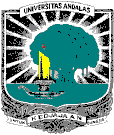 PROGRAM STUDI : SOSIOLOGIFAKULTAS /PPs: ILMU SOSIAL DAN ILMU POLITIKUNIVERSITAS ANDALASPROGRAM STUDI : SOSIOLOGIFAKULTAS /PPs: ILMU SOSIAL DAN ILMU POLITIKUNIVERSITAS ANDALASPROGRAM STUDI : SOSIOLOGIFAKULTAS /PPs: ILMU SOSIAL DAN ILMU POLITIKUNIVERSITAS ANDALASPROGRAM STUDI : SOSIOLOGIFAKULTAS /PPs: ILMU SOSIAL DAN ILMU POLITIKUNIVERSITAS ANDALASPROGRAM STUDI : SOSIOLOGIFAKULTAS /PPs: ILMU SOSIAL DAN ILMU POLITIKUNIVERSITAS ANDALASRENCANA TUGAS MAHASISWARENCANA TUGAS MAHASISWARENCANA TUGAS MAHASISWARENCANA TUGAS MAHASISWARENCANA TUGAS MAHASISWARENCANA TUGAS MAHASISWAMATA KULIAHSosiologi BirokrasiSosiologi BirokrasiSosiologi BirokrasiSosiologi BirokrasiSosiologi BirokrasiKODEISS708SKS3SEMESTERVIDOSENPENGAMPUDr.Elfitra, M.SiDr. Bob Alfiandi, M. SiDr.Elfitra, M.SiDr. Bob Alfiandi, M. SiDr.Elfitra, M.SiDr. Bob Alfiandi, M. SiDr.Elfitra, M.SiDr. Bob Alfiandi, M. SiDr.Elfitra, M.SiDr. Bob Alfiandi, M. SiBENTUK TUGASBENTUK TUGASBENTUK TUGASBENTUK TUGASBENTUK TUGASBENTUK TUGASResume Materi Perkuliahan, Mempresentasi serta MendiskusikannyaResume Materi Perkuliahan, Mempresentasi serta MendiskusikannyaResume Materi Perkuliahan, Mempresentasi serta MendiskusikannyaResume Materi Perkuliahan, Mempresentasi serta MendiskusikannyaResume Materi Perkuliahan, Mempresentasi serta MendiskusikannyaResume Materi Perkuliahan, Mempresentasi serta MendiskusikannyaJUDUL TUGASJUDUL TUGASJUDUL TUGASJUDUL TUGASJUDUL TUGASJUDUL TUGASTugas-1 : Meresume  materi ajar kuliah ke 2 sampai ke XIV secara mandiri dan  mempresentasikan serta mendiskusikannyaTugas-1 : Meresume  materi ajar kuliah ke 2 sampai ke XIV secara mandiri dan  mempresentasikan serta mendiskusikannyaTugas-1 : Meresume  materi ajar kuliah ke 2 sampai ke XIV secara mandiri dan  mempresentasikan serta mendiskusikannyaTugas-1 : Meresume  materi ajar kuliah ke 2 sampai ke XIV secara mandiri dan  mempresentasikan serta mendiskusikannyaTugas-1 : Meresume  materi ajar kuliah ke 2 sampai ke XIV secara mandiri dan  mempresentasikan serta mendiskusikannyaTugas-1 : Meresume  materi ajar kuliah ke 2 sampai ke XIV secara mandiri dan  mempresentasikan serta mendiskusikannyaSUB CAPAIAN PEMBELAJARAN MATA KULIAHSUB CAPAIAN PEMBELAJARAN MATA KULIAHSUB CAPAIAN PEMBELAJARAN MATA KULIAHSUB CAPAIAN PEMBELAJARAN MATA KULIAHSUB CAPAIAN PEMBELAJARAN MATA KULIAHSUB CAPAIAN PEMBELAJARAN MATA KULIAHMahasiswa mampu meresume kuliah ke II sampai ke XIV dalam bentuk makalah secara mandiri. Mampu mempresentasikannya secara mandiri.Mampu memimpin diskusi, sehingga pemahaman diperkayaMahasiswa mampu meresume kuliah ke II sampai ke XIV dalam bentuk makalah secara mandiri. Mampu mempresentasikannya secara mandiri.Mampu memimpin diskusi, sehingga pemahaman diperkayaMahasiswa mampu meresume kuliah ke II sampai ke XIV dalam bentuk makalah secara mandiri. Mampu mempresentasikannya secara mandiri.Mampu memimpin diskusi, sehingga pemahaman diperkayaMahasiswa mampu meresume kuliah ke II sampai ke XIV dalam bentuk makalah secara mandiri. Mampu mempresentasikannya secara mandiri.Mampu memimpin diskusi, sehingga pemahaman diperkayaMahasiswa mampu meresume kuliah ke II sampai ke XIV dalam bentuk makalah secara mandiri. Mampu mempresentasikannya secara mandiri.Mampu memimpin diskusi, sehingga pemahaman diperkayaMahasiswa mampu meresume kuliah ke II sampai ke XIV dalam bentuk makalah secara mandiri. Mampu mempresentasikannya secara mandiri.Mampu memimpin diskusi, sehingga pemahaman diperkayaDISKRIPSI TUGASDISKRIPSI TUGASDISKRIPSI TUGASDISKRIPSI TUGASDISKRIPSI TUGASDISKRIPSI TUGASMahasiswa  mencari dan meresume materi kuliah ke II sampai ke XIV dalam bentuk  makalah.Mahasiswa membuat powerpoint untuk presentasi.Mahasiswa melakukan presentasi secara MandiriMahasiswa  mencari dan meresume materi kuliah ke II sampai ke XIV dalam bentuk  makalah.Mahasiswa membuat powerpoint untuk presentasi.Mahasiswa melakukan presentasi secara MandiriMahasiswa  mencari dan meresume materi kuliah ke II sampai ke XIV dalam bentuk  makalah.Mahasiswa membuat powerpoint untuk presentasi.Mahasiswa melakukan presentasi secara MandiriMahasiswa  mencari dan meresume materi kuliah ke II sampai ke XIV dalam bentuk  makalah.Mahasiswa membuat powerpoint untuk presentasi.Mahasiswa melakukan presentasi secara MandiriMahasiswa  mencari dan meresume materi kuliah ke II sampai ke XIV dalam bentuk  makalah.Mahasiswa membuat powerpoint untuk presentasi.Mahasiswa melakukan presentasi secara MandiriMahasiswa  mencari dan meresume materi kuliah ke II sampai ke XIV dalam bentuk  makalah.Mahasiswa membuat powerpoint untuk presentasi.Mahasiswa melakukan presentasi secara MandiriMETODE PENGERJAAN TUGASMETODE PENGERJAAN TUGASMETODE PENGERJAAN TUGASMETODE PENGERJAAN TUGASMETODE PENGERJAAN TUGASMETODE PENGERJAAN TUGASMembuat resume buku.Membuat MakalahMembuat powerpoint untuk presentasi.Presentasi di depanklas secara mandiriMenjadi moderator, dalam diskusi presentasi hasil resumenyaMembuat resume buku.Membuat MakalahMembuat powerpoint untuk presentasi.Presentasi di depanklas secara mandiriMenjadi moderator, dalam diskusi presentasi hasil resumenyaMembuat resume buku.Membuat MakalahMembuat powerpoint untuk presentasi.Presentasi di depanklas secara mandiriMenjadi moderator, dalam diskusi presentasi hasil resumenyaMembuat resume buku.Membuat MakalahMembuat powerpoint untuk presentasi.Presentasi di depanklas secara mandiriMenjadi moderator, dalam diskusi presentasi hasil resumenyaMembuat resume buku.Membuat MakalahMembuat powerpoint untuk presentasi.Presentasi di depanklas secara mandiriMenjadi moderator, dalam diskusi presentasi hasil resumenyaMembuat resume buku.Membuat MakalahMembuat powerpoint untuk presentasi.Presentasi di depanklas secara mandiriMenjadi moderator, dalam diskusi presentasi hasil resumenyaBENTUK DAN FORMAT LUARANBENTUK DAN FORMAT LUARANBENTUK DAN FORMAT LUARANBENTUK DAN FORMAT LUARANBENTUK DAN FORMAT LUARANBENTUK DAN FORMAT LUARANa. Obyek Garapan: Membuat resume dalam bentuk makalah, slide powerpoint materi yang diresumeb. Bentuk Luaran:Ringkasan dalam bentuk makalah dan powerpoint materi kuliah Ringkasan  ditulis dengan MS Word, 1 spasi, huruf time romans, minimal 5 halaman.Slide Presentasi PowerPoint, minimal 10 slide.a. Obyek Garapan: Membuat resume dalam bentuk makalah, slide powerpoint materi yang diresumeb. Bentuk Luaran:Ringkasan dalam bentuk makalah dan powerpoint materi kuliah Ringkasan  ditulis dengan MS Word, 1 spasi, huruf time romans, minimal 5 halaman.Slide Presentasi PowerPoint, minimal 10 slide.a. Obyek Garapan: Membuat resume dalam bentuk makalah, slide powerpoint materi yang diresumeb. Bentuk Luaran:Ringkasan dalam bentuk makalah dan powerpoint materi kuliah Ringkasan  ditulis dengan MS Word, 1 spasi, huruf time romans, minimal 5 halaman.Slide Presentasi PowerPoint, minimal 10 slide.a. Obyek Garapan: Membuat resume dalam bentuk makalah, slide powerpoint materi yang diresumeb. Bentuk Luaran:Ringkasan dalam bentuk makalah dan powerpoint materi kuliah Ringkasan  ditulis dengan MS Word, 1 spasi, huruf time romans, minimal 5 halaman.Slide Presentasi PowerPoint, minimal 10 slide.a. Obyek Garapan: Membuat resume dalam bentuk makalah, slide powerpoint materi yang diresumeb. Bentuk Luaran:Ringkasan dalam bentuk makalah dan powerpoint materi kuliah Ringkasan  ditulis dengan MS Word, 1 spasi, huruf time romans, minimal 5 halaman.Slide Presentasi PowerPoint, minimal 10 slide.a. Obyek Garapan: Membuat resume dalam bentuk makalah, slide powerpoint materi yang diresumeb. Bentuk Luaran:Ringkasan dalam bentuk makalah dan powerpoint materi kuliah Ringkasan  ditulis dengan MS Word, 1 spasi, huruf time romans, minimal 5 halaman.Slide Presentasi PowerPoint, minimal 10 slide.INDIKATOR, KRETERIA DAN BOBOT PENILAIANINDIKATOR, KRETERIA DAN BOBOT PENILAIANINDIKATOR, KRETERIA DAN BOBOT PENILAIANINDIKATOR, KRETERIA DAN BOBOT PENILAIANINDIKATOR, KRETERIA DAN BOBOT PENILAIANINDIKATOR, KRETERIA DAN BOBOT PENILAIANRingkasan hasil kajian materi kulaih (bobot 20%)Ringkasan materi kuliah  dengan sistematika dan format yang telah ditetapkan, kelengkapan ringkasan  materikuliah sesuai dengan pokok bahasan dan sub pokok bahasan yang telah ditetapkan dalam RPS, kejelasan dan ketajaman meringkas, konsistensi dan kerapian dalam sajian tulisan.b. Penyusunan Slide Presentasi (bobot 30%)Jelas dan konsisten, Sedehana & inovative, menampilkan gambar (ilustrasi) ,tulisan menggunakan font yang mudah dibaca, jika diperlukan didukungdengan gambar dan video clip yang relevant.d. Presentasi (bobot 50%)Bahasa komunikatif, penguasaan materi, penguasaan audiensi, pengendalian waktu (15 menit presentasi + 5 menit diskusi), kejelasan & ketajaman paparan,penguasaan media presentasi.Ringkasan hasil kajian materi kulaih (bobot 20%)Ringkasan materi kuliah  dengan sistematika dan format yang telah ditetapkan, kelengkapan ringkasan  materikuliah sesuai dengan pokok bahasan dan sub pokok bahasan yang telah ditetapkan dalam RPS, kejelasan dan ketajaman meringkas, konsistensi dan kerapian dalam sajian tulisan.b. Penyusunan Slide Presentasi (bobot 30%)Jelas dan konsisten, Sedehana & inovative, menampilkan gambar (ilustrasi) ,tulisan menggunakan font yang mudah dibaca, jika diperlukan didukungdengan gambar dan video clip yang relevant.d. Presentasi (bobot 50%)Bahasa komunikatif, penguasaan materi, penguasaan audiensi, pengendalian waktu (15 menit presentasi + 5 menit diskusi), kejelasan & ketajaman paparan,penguasaan media presentasi.Ringkasan hasil kajian materi kulaih (bobot 20%)Ringkasan materi kuliah  dengan sistematika dan format yang telah ditetapkan, kelengkapan ringkasan  materikuliah sesuai dengan pokok bahasan dan sub pokok bahasan yang telah ditetapkan dalam RPS, kejelasan dan ketajaman meringkas, konsistensi dan kerapian dalam sajian tulisan.b. Penyusunan Slide Presentasi (bobot 30%)Jelas dan konsisten, Sedehana & inovative, menampilkan gambar (ilustrasi) ,tulisan menggunakan font yang mudah dibaca, jika diperlukan didukungdengan gambar dan video clip yang relevant.d. Presentasi (bobot 50%)Bahasa komunikatif, penguasaan materi, penguasaan audiensi, pengendalian waktu (15 menit presentasi + 5 menit diskusi), kejelasan & ketajaman paparan,penguasaan media presentasi.Ringkasan hasil kajian materi kulaih (bobot 20%)Ringkasan materi kuliah  dengan sistematika dan format yang telah ditetapkan, kelengkapan ringkasan  materikuliah sesuai dengan pokok bahasan dan sub pokok bahasan yang telah ditetapkan dalam RPS, kejelasan dan ketajaman meringkas, konsistensi dan kerapian dalam sajian tulisan.b. Penyusunan Slide Presentasi (bobot 30%)Jelas dan konsisten, Sedehana & inovative, menampilkan gambar (ilustrasi) ,tulisan menggunakan font yang mudah dibaca, jika diperlukan didukungdengan gambar dan video clip yang relevant.d. Presentasi (bobot 50%)Bahasa komunikatif, penguasaan materi, penguasaan audiensi, pengendalian waktu (15 menit presentasi + 5 menit diskusi), kejelasan & ketajaman paparan,penguasaan media presentasi.Ringkasan hasil kajian materi kulaih (bobot 20%)Ringkasan materi kuliah  dengan sistematika dan format yang telah ditetapkan, kelengkapan ringkasan  materikuliah sesuai dengan pokok bahasan dan sub pokok bahasan yang telah ditetapkan dalam RPS, kejelasan dan ketajaman meringkas, konsistensi dan kerapian dalam sajian tulisan.b. Penyusunan Slide Presentasi (bobot 30%)Jelas dan konsisten, Sedehana & inovative, menampilkan gambar (ilustrasi) ,tulisan menggunakan font yang mudah dibaca, jika diperlukan didukungdengan gambar dan video clip yang relevant.d. Presentasi (bobot 50%)Bahasa komunikatif, penguasaan materi, penguasaan audiensi, pengendalian waktu (15 menit presentasi + 5 menit diskusi), kejelasan & ketajaman paparan,penguasaan media presentasi.Ringkasan hasil kajian materi kulaih (bobot 20%)Ringkasan materi kuliah  dengan sistematika dan format yang telah ditetapkan, kelengkapan ringkasan  materikuliah sesuai dengan pokok bahasan dan sub pokok bahasan yang telah ditetapkan dalam RPS, kejelasan dan ketajaman meringkas, konsistensi dan kerapian dalam sajian tulisan.b. Penyusunan Slide Presentasi (bobot 30%)Jelas dan konsisten, Sedehana & inovative, menampilkan gambar (ilustrasi) ,tulisan menggunakan font yang mudah dibaca, jika diperlukan didukungdengan gambar dan video clip yang relevant.d. Presentasi (bobot 50%)Bahasa komunikatif, penguasaan materi, penguasaan audiensi, pengendalian waktu (15 menit presentasi + 5 menit diskusi), kejelasan & ketajaman paparan,penguasaan media presentasi.JADWAL PELAKSANAANJADWAL PELAKSANAANJADWAL PELAKSANAANJADWAL PELAKSANAANJADWAL PELAKSANAANJADWAL PELAKSANAANAkan ditentukan pada saat perkuliahan pertama dimulaiAkan ditentukan pada saat perkuliahan pertama dimulaiAkan ditentukan pada saat perkuliahan pertama dimulaiAkan ditentukan pada saat perkuliahan pertama dimulaiAkan ditentukan pada saat perkuliahan pertama dimulaiAkan ditentukan pada saat perkuliahan pertama dimulaiLAIN-LAINLAIN-LAINLAIN-LAINLAIN-LAINLAIN-LAINLAIN-LAINBobot penilaian tugas ini adalah 20% dari dari 100% penilaian mata kuliah ini. Bobot penilaian tugas ini adalah 20% dari dari 100% penilaian mata kuliah ini. Bobot penilaian tugas ini adalah 20% dari dari 100% penilaian mata kuliah ini. Bobot penilaian tugas ini adalah 20% dari dari 100% penilaian mata kuliah ini. Bobot penilaian tugas ini adalah 20% dari dari 100% penilaian mata kuliah ini. Bobot penilaian tugas ini adalah 20% dari dari 100% penilaian mata kuliah ini. DAFTAR RUJUKANDAFTAR RUJUKANDAFTAR RUJUKANDAFTAR RUJUKANDAFTAR RUJUKANDAFTAR RUJUKANAlbrow, Martin, 1984 (terj.), Birokrasi, Grapiti Pers,Jakarta.Andreski, Stanislav., Max  Weber: Kapitalisme, Birokrasi dan Agama,  alih bahas, Hartono H., Penerbit PT. Tiara Wacana Yogyakarta, 1989Blau, Peter M.,  and Marshall W. Meyer., Birokrasi dalam Masyarakat modern, penerjemah Gary R. Jusuf, Penerbit UI-Press, Jakarta , 1987Etzioni-Halevy, Eva, 2011 (Terj.), Birokrasi dan Demokrasi, Sebuah Dilema Politik, Mata Pena Institut, Total Media, Yokyakarya.Bentham, David, 1984 (Terj.) Birokrasi, Grapititi Pers, Jakarta.Etzioni, Amitai, 1984 (terj), Organisasi-Organisasi Masyarakat Modern, UI Pers, Depok.Osborne, David and Ted Gaebler., Mewirausahakan Birokrasi, Mentransformasi Semangat Wirausaha ke Dalam Sektor Publik,  PT Pustaka Binaman Pressindo, Jakarta, 1995Osborne, David and Peter Plastrik., Memangkas Birokrasi, Lima Strategi Pemerintahan Wirausaha, PPM, Jakarta, 2000Peters, BG, 1978. The Politics of Bureaucracy, Longman, New York.Polanyi,Karl,, 2000 (terj), Trasformasi Besar, Penerbit Pustaka Pelajar, YokyakartaSchoorl. Prof., Dr.., JW., Modernisasi, Pengantar Sosiologi Pembangunan Negara-Negara Sedang Berkembang, terutama bab 6, diindonesiakan oleh RG. Soekadijo, Penerbit PT Gramedia, Jakarta, 1984Albrow, Martin, 1984 (terj.), Birokrasi, Grapiti Pers,Jakarta.Andreski, Stanislav., Max  Weber: Kapitalisme, Birokrasi dan Agama,  alih bahas, Hartono H., Penerbit PT. Tiara Wacana Yogyakarta, 1989Blau, Peter M.,  and Marshall W. Meyer., Birokrasi dalam Masyarakat modern, penerjemah Gary R. Jusuf, Penerbit UI-Press, Jakarta , 1987Etzioni-Halevy, Eva, 2011 (Terj.), Birokrasi dan Demokrasi, Sebuah Dilema Politik, Mata Pena Institut, Total Media, Yokyakarya.Bentham, David, 1984 (Terj.) Birokrasi, Grapititi Pers, Jakarta.Etzioni, Amitai, 1984 (terj), Organisasi-Organisasi Masyarakat Modern, UI Pers, Depok.Osborne, David and Ted Gaebler., Mewirausahakan Birokrasi, Mentransformasi Semangat Wirausaha ke Dalam Sektor Publik,  PT Pustaka Binaman Pressindo, Jakarta, 1995Osborne, David and Peter Plastrik., Memangkas Birokrasi, Lima Strategi Pemerintahan Wirausaha, PPM, Jakarta, 2000Peters, BG, 1978. The Politics of Bureaucracy, Longman, New York.Polanyi,Karl,, 2000 (terj), Trasformasi Besar, Penerbit Pustaka Pelajar, YokyakartaSchoorl. Prof., Dr.., JW., Modernisasi, Pengantar Sosiologi Pembangunan Negara-Negara Sedang Berkembang, terutama bab 6, diindonesiakan oleh RG. Soekadijo, Penerbit PT Gramedia, Jakarta, 1984Albrow, Martin, 1984 (terj.), Birokrasi, Grapiti Pers,Jakarta.Andreski, Stanislav., Max  Weber: Kapitalisme, Birokrasi dan Agama,  alih bahas, Hartono H., Penerbit PT. Tiara Wacana Yogyakarta, 1989Blau, Peter M.,  and Marshall W. Meyer., Birokrasi dalam Masyarakat modern, penerjemah Gary R. Jusuf, Penerbit UI-Press, Jakarta , 1987Etzioni-Halevy, Eva, 2011 (Terj.), Birokrasi dan Demokrasi, Sebuah Dilema Politik, Mata Pena Institut, Total Media, Yokyakarya.Bentham, David, 1984 (Terj.) Birokrasi, Grapititi Pers, Jakarta.Etzioni, Amitai, 1984 (terj), Organisasi-Organisasi Masyarakat Modern, UI Pers, Depok.Osborne, David and Ted Gaebler., Mewirausahakan Birokrasi, Mentransformasi Semangat Wirausaha ke Dalam Sektor Publik,  PT Pustaka Binaman Pressindo, Jakarta, 1995Osborne, David and Peter Plastrik., Memangkas Birokrasi, Lima Strategi Pemerintahan Wirausaha, PPM, Jakarta, 2000Peters, BG, 1978. The Politics of Bureaucracy, Longman, New York.Polanyi,Karl,, 2000 (terj), Trasformasi Besar, Penerbit Pustaka Pelajar, YokyakartaSchoorl. Prof., Dr.., JW., Modernisasi, Pengantar Sosiologi Pembangunan Negara-Negara Sedang Berkembang, terutama bab 6, diindonesiakan oleh RG. Soekadijo, Penerbit PT Gramedia, Jakarta, 1984Albrow, Martin, 1984 (terj.), Birokrasi, Grapiti Pers,Jakarta.Andreski, Stanislav., Max  Weber: Kapitalisme, Birokrasi dan Agama,  alih bahas, Hartono H., Penerbit PT. Tiara Wacana Yogyakarta, 1989Blau, Peter M.,  and Marshall W. Meyer., Birokrasi dalam Masyarakat modern, penerjemah Gary R. Jusuf, Penerbit UI-Press, Jakarta , 1987Etzioni-Halevy, Eva, 2011 (Terj.), Birokrasi dan Demokrasi, Sebuah Dilema Politik, Mata Pena Institut, Total Media, Yokyakarya.Bentham, David, 1984 (Terj.) Birokrasi, Grapititi Pers, Jakarta.Etzioni, Amitai, 1984 (terj), Organisasi-Organisasi Masyarakat Modern, UI Pers, Depok.Osborne, David and Ted Gaebler., Mewirausahakan Birokrasi, Mentransformasi Semangat Wirausaha ke Dalam Sektor Publik,  PT Pustaka Binaman Pressindo, Jakarta, 1995Osborne, David and Peter Plastrik., Memangkas Birokrasi, Lima Strategi Pemerintahan Wirausaha, PPM, Jakarta, 2000Peters, BG, 1978. The Politics of Bureaucracy, Longman, New York.Polanyi,Karl,, 2000 (terj), Trasformasi Besar, Penerbit Pustaka Pelajar, YokyakartaSchoorl. Prof., Dr.., JW., Modernisasi, Pengantar Sosiologi Pembangunan Negara-Negara Sedang Berkembang, terutama bab 6, diindonesiakan oleh RG. Soekadijo, Penerbit PT Gramedia, Jakarta, 1984Albrow, Martin, 1984 (terj.), Birokrasi, Grapiti Pers,Jakarta.Andreski, Stanislav., Max  Weber: Kapitalisme, Birokrasi dan Agama,  alih bahas, Hartono H., Penerbit PT. Tiara Wacana Yogyakarta, 1989Blau, Peter M.,  and Marshall W. Meyer., Birokrasi dalam Masyarakat modern, penerjemah Gary R. Jusuf, Penerbit UI-Press, Jakarta , 1987Etzioni-Halevy, Eva, 2011 (Terj.), Birokrasi dan Demokrasi, Sebuah Dilema Politik, Mata Pena Institut, Total Media, Yokyakarya.Bentham, David, 1984 (Terj.) Birokrasi, Grapititi Pers, Jakarta.Etzioni, Amitai, 1984 (terj), Organisasi-Organisasi Masyarakat Modern, UI Pers, Depok.Osborne, David and Ted Gaebler., Mewirausahakan Birokrasi, Mentransformasi Semangat Wirausaha ke Dalam Sektor Publik,  PT Pustaka Binaman Pressindo, Jakarta, 1995Osborne, David and Peter Plastrik., Memangkas Birokrasi, Lima Strategi Pemerintahan Wirausaha, PPM, Jakarta, 2000Peters, BG, 1978. The Politics of Bureaucracy, Longman, New York.Polanyi,Karl,, 2000 (terj), Trasformasi Besar, Penerbit Pustaka Pelajar, YokyakartaSchoorl. Prof., Dr.., JW., Modernisasi, Pengantar Sosiologi Pembangunan Negara-Negara Sedang Berkembang, terutama bab 6, diindonesiakan oleh RG. Soekadijo, Penerbit PT Gramedia, Jakarta, 1984Albrow, Martin, 1984 (terj.), Birokrasi, Grapiti Pers,Jakarta.Andreski, Stanislav., Max  Weber: Kapitalisme, Birokrasi dan Agama,  alih bahas, Hartono H., Penerbit PT. Tiara Wacana Yogyakarta, 1989Blau, Peter M.,  and Marshall W. Meyer., Birokrasi dalam Masyarakat modern, penerjemah Gary R. Jusuf, Penerbit UI-Press, Jakarta , 1987Etzioni-Halevy, Eva, 2011 (Terj.), Birokrasi dan Demokrasi, Sebuah Dilema Politik, Mata Pena Institut, Total Media, Yokyakarya.Bentham, David, 1984 (Terj.) Birokrasi, Grapititi Pers, Jakarta.Etzioni, Amitai, 1984 (terj), Organisasi-Organisasi Masyarakat Modern, UI Pers, Depok.Osborne, David and Ted Gaebler., Mewirausahakan Birokrasi, Mentransformasi Semangat Wirausaha ke Dalam Sektor Publik,  PT Pustaka Binaman Pressindo, Jakarta, 1995Osborne, David and Peter Plastrik., Memangkas Birokrasi, Lima Strategi Pemerintahan Wirausaha, PPM, Jakarta, 2000Peters, BG, 1978. The Politics of Bureaucracy, Longman, New York.Polanyi,Karl,, 2000 (terj), Trasformasi Besar, Penerbit Pustaka Pelajar, YokyakartaSchoorl. Prof., Dr.., JW., Modernisasi, Pengantar Sosiologi Pembangunan Negara-Negara Sedang Berkembang, terutama bab 6, diindonesiakan oleh RG. Soekadijo, Penerbit PT Gramedia, Jakarta, 1984